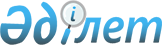 Қазақстан Республикасы Үкіметінің кейбір шешімдерінің күші жойылды деп тану туралыҚазақстан Республикасы Үкіметінің 2010 жылғы 31 желтоқсандағы № 1519 қаулысы

      Қазақстан Республикасының Үкіметі ҚАУЛЫ ЕТЕДІ:



      1. Мыналардың күші жойылды деп танылсын:



      1) «Мұнай өңдеу саласындағы шаруашылық жүргізуші субъектілер көрсететін қызметтердің жекелеген түрлеріне бағаларды мемлекеттік реттеу жөніндегі жекелеген мәселелер» туралы Қазақстан Республикасы Үкіметінің 1999 жылғы 16 тамыздағы № 1160 қаулысы (Қазақстан Республикасының ПҮАЖ-ы, 1999 ж., № 41, 358-құжат);



      2) «Қазақстан Республикасы Үкіметінің 1999 жылғы 16 тамыздағы № 1160 қаулысына өзгерістер енгізу туралы» Қазақстан Республикасы Үкіметінің 1999 жылғы 18 қыркүйектегі № 1413 қаулысы (Қазақстан Республикасының ПҮАЖ-ы, 1999 ж., № 47, 431-құжат);



      3) «Қазақстан Республикасы Үкіметінің 1999 жылғы 16 тамыздағы № 1160 қаулысына өзгерістер енгізу туралы» Қазақстан Республикасы Үкіметінің 2000 жылғы 13 сәуірдегі № 567 қаулысы (Қазақстан Республикасының ПҮАЖ-ы, 2000 ж., № 19, 210-құжат).



      2. Осы қаулы қол қойылған күнінен бастап қолданысқа енгізіледі және ресми жариялануға тиіс.      Қазақстан Республикасының

           Премьер-Министрі                             К. Мәсімов
					© 2012. Қазақстан Республикасы Әділет министрлігінің «Қазақстан Республикасының Заңнама және құқықтық ақпарат институты» ШЖҚ РМК
				